新北市政府家庭教育中心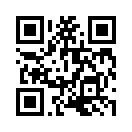 106年度家長宣導資料各位親愛的家長，您好：我們有重要的家庭教育資訊和資源要與您分享，請撥一點時間詳閱下列訊息，也鼓勵大家善加運用家庭教育中心資源，踴躍參與相關課程及活動，讓您的家庭因學習而更相愛！　　「新北動健康，祖孫總動員」藉由小朋友帶動家中祖父母及長輩，一起參與「動健康」。以祖孫共同參與的方式，喚醒學生及家長對長輩健康的關心，並同時增進小朋友與祖父母的健康，促進祖孫及家人間的情感連繫，進而建立健康和諧的家庭。一起響應祖孫動健康，可逕至衛生局官網「新北動健康專區」，點選下載「新北動健康」影片一起運動。網址(http://www.health.ntpc.gov.tw/content/?parent_id=13131）。106年3月10前，請家有智慧型手機及電腦者學生，邀請祖父母及長輩，可下載「新北動健康APP」；無智慧型手機及電腦者，邀請祖父母及長輩至各區衛生所及區公所領取「新北動健康」活動小卡，進行運動「檢測記錄」及「自我管理」，符合規定者，可參加抽獎活動。邀請祖父母及長輩至鄰近運動休閒中心及樂齡學習中心，一起健康動一動。參考網站:新北市運動達人網及新北市樂齡學習網。  歡迎參加新北市各國小辦理之「新北動健康，祖孫總動員」各項活動。鼓勵學生與家人共同參與祖孫動健康親子大型活動，資訊請上新北動健康網站https://f4a.tw/或Facebook「新北動健康、健康總動員」查詢：106年3月4日於新莊運動場舉辦「健康好食趣」活動。106年3月18日於板橋藝文特區舉辦「野餐享樂活」活動。412-8185（幫一幫我）    家庭教育諮詢專線(手機請加區碼02)服務內容：夫妻相處、親子溝通、子女教養、婚前交往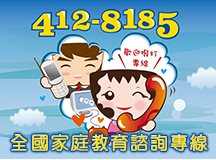 、情緒調適、家庭資源、生活適應、人際關係等問題，歡迎撥打諮詢。服務時段：周一至周五 早上 9:00-12:00、下午2:00-5:00、晚上6:00-9:00。　　　　　　周     六  早上 9:00-12:00、下午 2:00-5:00面談諮詢服務：請撥412 – 8185專線預約面談時間。 「滑時代」家庭的幸福秘訣︰「善用3C 幸福3T」新北市政府家庭教育中心網站資訊歡迎至本中心網頁，查詢最新訊息、各項家庭教育資源或下載出版品參考。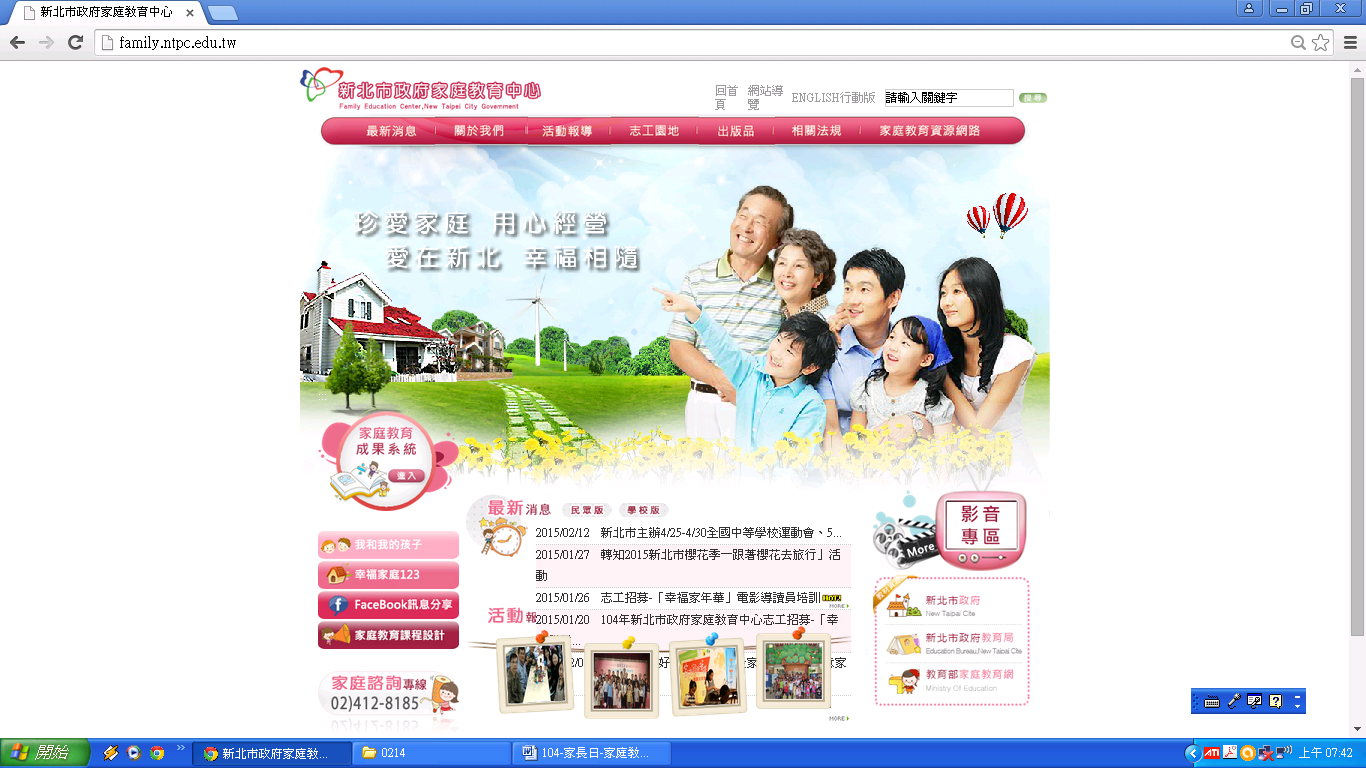 家庭教育相關學習及服務資源介紹家人的關懷是守護孩子不受「毒」害之4份親職宣傳資料，詳閱附件。新北市政府家庭教育中心  ~ 珍愛家庭 用心經營   愛在新北 幸福相隨 ~地址：220新北市板橋區僑中一街1-1號4樓電話：02-22724881  傳真：02-22724882   服務時間：週一至週五 08:30~12:30，13:30~17:30家庭教育諮詢專線：02-4128185 服務時間：週一至週五 09:00~12:00，14:00~17:00，18:00~21:00 週六 09:00~12:00，14:00~17:00。網址：http://family.ntpc.edu.tw「善用3C 幸福3T」官網︰https:// iCoparenting.moe.edu.tw/3c3t教育部從105年度國際家庭日發起「善用3C 幸福3T」正向理念及愛家行動的目的，是從推展家庭教育的觀點上，關注現今社會幾乎「全民皆滑」的現象，是如何影響著家人關係，並聚焦於倡導民眾「正向使用」數位科技及社群媒介，使數位科技成為「家庭學習」及」家庭凝聚」的助力。「善用3C 幸福3T」官網︰https:// iCoparenting.moe.edu.tw/3c3t教育部從105年度國際家庭日發起「善用3C 幸福3T」正向理念及愛家行動的目的，是從推展家庭教育的觀點上，關注現今社會幾乎「全民皆滑」的現象，是如何影響著家人關係，並聚焦於倡導民眾「正向使用」數位科技及社群媒介，使數位科技成為「家庭學習」及」家庭凝聚」的助力。「善用3C 幸福3T」官網︰https:// iCoparenting.moe.edu.tw/3c3t教育部從105年度國際家庭日發起「善用3C 幸福3T」正向理念及愛家行動的目的，是從推展家庭教育的觀點上，關注現今社會幾乎「全民皆滑」的現象，是如何影響著家人關係，並聚焦於倡導民眾「正向使用」數位科技及社群媒介，使數位科技成為「家庭學習」及」家庭凝聚」的助力。「善用3C 幸福3T」官網︰https:// iCoparenting.moe.edu.tw/3c3t教育部從105年度國際家庭日發起「善用3C 幸福3T」正向理念及愛家行動的目的，是從推展家庭教育的觀點上，關注現今社會幾乎「全民皆滑」的現象，是如何影響著家人關係，並聚焦於倡導民眾「正向使用」數位科技及社群媒介，使數位科技成為「家庭學習」及」家庭凝聚」的助力。善用3C理念數位時代的教養:父母要做的3件事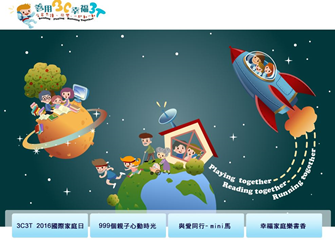 瞭解數位科技與社群媒體設定合宜的監控機制力行健康的使用型態運用家庭教育相關的數位學習資源－3i學習網站iLove戀愛時光地圖︰以年輕世代為對象，提供婚前交友及婚姻預備之數位學習資源。iCoparenting和樂共親職︰以新手母為對象，提供共親職之數位學習資源。iMyfamily愛我的家︰以全家為對象之家庭共學資源。數位時代的教養:父母要做的3件事瞭解數位科技與社群媒體設定合宜的監控機制力行健康的使用型態運用家庭教育相關的數位學習資源－3i學習網站iLove戀愛時光地圖︰以年輕世代為對象，提供婚前交友及婚姻預備之數位學習資源。iCoparenting和樂共親職︰以新手母為對象，提供共親職之數位學習資源。iMyfamily愛我的家︰以全家為對象之家庭共學資源。善用3C「正向使用」數位科技及社群媒體的力量數位時代的教養:父母要做的3件事瞭解數位科技與社群媒體設定合宜的監控機制力行健康的使用型態運用家庭教育相關的數位學習資源－3i學習網站iLove戀愛時光地圖︰以年輕世代為對象，提供婚前交友及婚姻預備之數位學習資源。iCoparenting和樂共親職︰以新手母為對象，提供共親職之數位學習資源。iMyfamily愛我的家︰以全家為對象之家庭共學資源。數位時代的教養:父母要做的3件事瞭解數位科技與社群媒體設定合宜的監控機制力行健康的使用型態運用家庭教育相關的數位學習資源－3i學習網站iLove戀愛時光地圖︰以年輕世代為對象，提供婚前交友及婚姻預備之數位學習資源。iCoparenting和樂共親職︰以新手母為對象，提供共親職之數位學習資源。iMyfamily愛我的家︰以全家為對象之家庭共學資源。幸福3T理念主題活動內容幸福3T增進家庭凝聚力家庭共學(Reading together)以「增進家庭凝聚力」的目標出發，提出「幸福3T」－「全家共讀、同樂、一起動一動」(Reading together、Playing together、Running together) 的愛家行動，鼓勵民眾於生活中建立家庭共學的習慣，營造家人美好的相聚時光，一起維護家人的身心健康，並推出系列之家庭教育宣導活動。幸福3T增進家庭凝聚力同樂(Playing together)以「增進家庭凝聚力」的目標出發，提出「幸福3T」－「全家共讀、同樂、一起動一動」(Reading together、Playing together、Running together) 的愛家行動，鼓勵民眾於生活中建立家庭共學的習慣，營造家人美好的相聚時光，一起維護家人的身心健康，並推出系列之家庭教育宣導活動。幸福3T增進家庭凝聚力一起動一動(Running together)以「增進家庭凝聚力」的目標出發，提出「幸福3T」－「全家共讀、同樂、一起動一動」(Reading together、Playing together、Running together) 的愛家行動，鼓勵民眾於生活中建立家庭共學的習慣，營造家人美好的相聚時光，一起維護家人的身心健康，並推出系列之家庭教育宣導活動。網站名稱網站名稱主要對象主要內容網址教育部家庭教育網教育部家庭教育網全國民眾查詢各縣市家庭教育中心服務及活動資訊https://moe.familyedu.moe.gov.tw3i學習網站iLove戀愛時光地圖年輕世代交友、婚姻預備https://ilove.moe.edu.tw3i學習網站iCoparenting和樂共親職新手父母幼兒期父母共親職https:// iCoparenting.moe.edu.tw3i學習網站iMyfamily愛我的家家庭成員家庭共學https://iMyfamily.moe.edu.tw教育部全民資安素養網教育部全民資安素養網家長子女資安素養指導https://isafe.moe.edu.tw/parents/教育部中小學網路素養與認知網路教育部中小學網路素養與認知網路中小學學生及其家長網路素養https://eteacher.edu.tw/Desktop.aspx網路守護天使軟體(Network Guardian Angels, NGA)網路守護天使軟體(Network Guardian Angels, NGA)家長過濾網路不當資訊的軟體，瀏覽到不當網址就會進行阻擋。可安裝在家用電腦、筆電、智慧手機或平板使用http://nga.moe.edu.tw/2016/